An Analysis of The Translation of The Idiomatic Expressions Used in The Subtitles of Tangled A Research Paper Submitted to the English DepartmentFaculty of Arts and Letters Pasundan Universityas a Partial Fulfillment of Requirement for Takingthe Sarjana DegreeBy:Retno AngguniaReg. Number: 127010020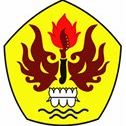 ENGLISH DEPARTMENTFACULTY OF ARTS AND LETTERSPASUNDAN UNIVERSITYBANDUNG2017